به نام ایزد  دانا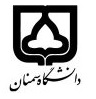 (کاربرگ طرح درس)                   تاریخ بهروز رسانی:  8/2/1401             دانشکده     مهندسی مواد و متالورژی                                               نیمسال دوم سال تحصیلی ......بودجهبندی درسمقطع: کارشناسی□  کارشناسی ارشد□  دکتری▄مقطع: کارشناسی□  کارشناسی ارشد□  دکتری▄مقطع: کارشناسی□  کارشناسی ارشد□  دکتری▄تعداد واحد: نظری 2تعداد واحد: نظری 2فارسی: تکنولوژی و ساخت لایه‌های نازک نانومتریفارسی: تکنولوژی و ساخت لایه‌های نازک نانومترینام درسپیشنیازها و همنیازها:پیشنیازها و همنیازها:پیشنیازها و همنیازها:پیشنیازها و همنیازها:پیشنیازها و همنیازها:لاتین: Thin films production and technologyلاتین: Thin films production and technologyنام درسشماره تلفن اتاق: 02331532374شماره تلفن اتاق: 02331532374شماره تلفن اتاق: 02331532374شماره تلفن اتاق: 02331532374مدرس/مدرسین: محبوبه آزادیمدرس/مدرسین: محبوبه آزادیمدرس/مدرسین: محبوبه آزادیمدرس/مدرسین: محبوبه آزادیمنزلگاه اینترنتی: mazadi.profile.semnan.ac.irمنزلگاه اینترنتی: mazadi.profile.semnan.ac.irمنزلگاه اینترنتی: mazadi.profile.semnan.ac.irمنزلگاه اینترنتی: mazadi.profile.semnan.ac.irپست الکترونیکی: m.azadi@semnan.ac.irپست الکترونیکی: m.azadi@semnan.ac.irپست الکترونیکی: m.azadi@semnan.ac.irپست الکترونیکی: m.azadi@semnan.ac.irبرنامه تدریس در هفته و شماره کلاس:برنامه تدریس در هفته و شماره کلاس:برنامه تدریس در هفته و شماره کلاس:برنامه تدریس در هفته و شماره کلاس:برنامه تدریس در هفته و شماره کلاس:برنامه تدریس در هفته و شماره کلاس:برنامه تدریس در هفته و شماره کلاس:برنامه تدریس در هفته و شماره کلاس:اهداف درس: آموزش مباحث پیشرفته در لایه های نازک اهداف درس: آموزش مباحث پیشرفته در لایه های نازک اهداف درس: آموزش مباحث پیشرفته در لایه های نازک اهداف درس: آموزش مباحث پیشرفته در لایه های نازک اهداف درس: آموزش مباحث پیشرفته در لایه های نازک اهداف درس: آموزش مباحث پیشرفته در لایه های نازک اهداف درس: آموزش مباحث پیشرفته در لایه های نازک اهداف درس: آموزش مباحث پیشرفته در لایه های نازک امکانات آموزشی مورد نیاز:-امکانات آموزشی مورد نیاز:-امکانات آموزشی مورد نیاز:-امکانات آموزشی مورد نیاز:-امکانات آموزشی مورد نیاز:-امکانات آموزشی مورد نیاز:-امکانات آموزشی مورد نیاز:-امکانات آموزشی مورد نیاز:-امتحان پایانترمامتحان میانترمارزشیابی مستمرارزشیابی مستمرفعالیتهای کلاسی و آموزشیفعالیتهای کلاسی و آموزشینحوه ارزشیابینحوه ارزشیابی14-12---6-86-8درصد نمرهدرصد نمره1-Surface and Thin film analysis, H. Bubrt, H. Jenett2-Handbook of deposition of technology, P.M. Martin3- Nanostructured  films and coatings, G. M, Chow1-Surface and Thin film analysis, H. Bubrt, H. Jenett2-Handbook of deposition of technology, P.M. Martin3- Nanostructured  films and coatings, G. M, Chow1-Surface and Thin film analysis, H. Bubrt, H. Jenett2-Handbook of deposition of technology, P.M. Martin3- Nanostructured  films and coatings, G. M, Chow1-Surface and Thin film analysis, H. Bubrt, H. Jenett2-Handbook of deposition of technology, P.M. Martin3- Nanostructured  films and coatings, G. M, Chow1-Surface and Thin film analysis, H. Bubrt, H. Jenett2-Handbook of deposition of technology, P.M. Martin3- Nanostructured  films and coatings, G. M, Chow1-Surface and Thin film analysis, H. Bubrt, H. Jenett2-Handbook of deposition of technology, P.M. Martin3- Nanostructured  films and coatings, G. M, Chowمنابع و مآخذ درسمنابع و مآخذ درستوضیحاتمبحثشماره هفته آموزشیمعرفی و شناخت اولیه با کلیات درس و بودجه بندی1مقدمه ای بر علم مواد (شامل یادآوری مفاهیم کلیات انواع نقوص در شبکه های بلوری و ---)2مقدمه ای بر اصول و مبانی لایه نازک (شامل تعاریف و ...)3مبانی علم خلا در روش های رسوب دهی فیزیکی و شیمیایی (شناخت انواع پمپها)4انواع روشهای تولید لایه نازک شامل روشها از فاز جامد5انواع روشهای تولید لایه نازک شامل روشها از فاز مایع6انواع روشهای تولید لایه نازک شامل روشها از فاز گازها7انواع تکنیکها در مورد روش رسوبدهی فیزیکی از فاز بخار (شامل توضیح روش، دستگاه، محدودیت دستگاه ها)8انواع تکنیکها در مورد روش رسوبدهی شیمیایی از فاز بخار(شامل مزایا و معایب و خصوصیات نانوفیلم)9انواع تکنیکها در مورد روش رسوبدهی شیمیایی از فاز بخار(شامل توضیح روش، دستگاه، مزایا و معایب)10مشخصه یابی پوششهای نانو به جهت بررسی ترکیب شیمیایی توسط روشهای متداول (1)11مشخصه یابی پوششهای نانو به جهت بررسی ترکیب شیمیایی توسط روشهای متداول (2)12مشخصه یابی پوششهای نانو به جهت بررسی مرفولوژی و ریزساختار لایه های نازک13مشخصه یابی پوششهای نانو به جهت بررسی خواص مکانیکی و فیزیکی14بررسی مقالات/صنعت به روز در زمینه نانوپوششها و فیلم های نازک15سمینار دانشجویی16